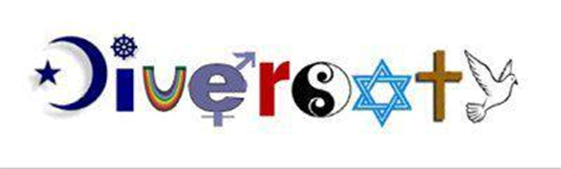 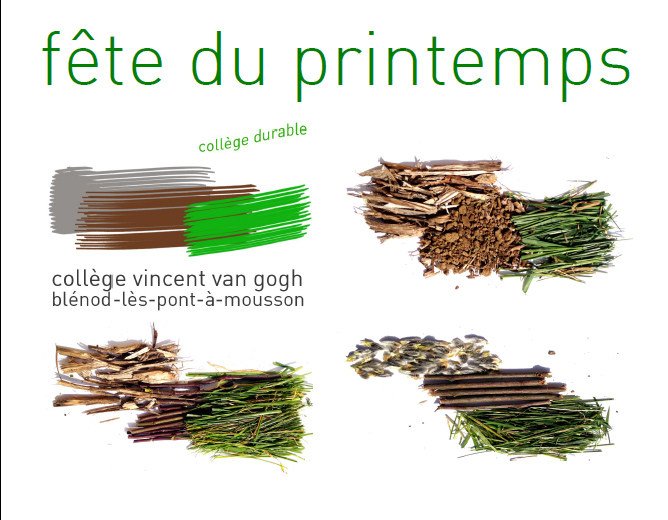 Programme de la semaine de la diversité culturelleDu 19 mai au 24 mai 2014Stands divers : turc, marocain, algérien, italien, espagnol, anglais, allemand…Projection du mini-film « On se ressemble…on se rassemble »Diffusion de l’émission web-radio 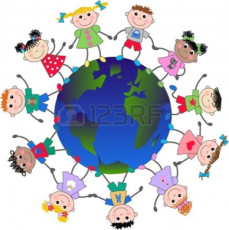 RECREATION MATINMIDIRECREATION APRES-MIDILundi  			Chants et danses turcs interprétés par les élèvesRepas TurcLe groupe des chants tziganes ne peut venirMardi						Danses orientales représentées par les élèvesRepas MaghrébinReprésentation de saynètespar les élèves de l’atelier théâtreJeudi – échange TribergChoralede Mme Boulay Chants sur la solidarité internationaleRepas AllemandSpectacle par les élèves et correspondants allemandsVendrediChoralede Mme Boulay Chants sur la solidarité Repas AnglaisSaynètes en anglaisAtelier théâtre de Mme PortalaSamediFête du printempsFête du printempsFête du printemps